 PSHE KNOWLEDGE ORGANISER Year 2 Growing and Changing PSHE KNOWLEDGE ORGANISER Year 2 Growing and Changing PSHE KNOWLEDGE ORGANISER Year 2 Growing and Changing PSHE KNOWLEDGE ORGANISER Year 2 Growing and ChangingOverview of lesson objectivesOverview of lesson objectivesBooks and websites to support at homeBooks and websites to support at homeIn this unit, you will learn:Lesson 1 :To show ways we can be helpfulDemonstrate positive feedbackLesson 2:To explore feelings of losing and reuniting with someone.Recognise my feelingsLesson 3:To identify stages of growth Describe some of the things people can do at these stages.Lesson 4: To identify which parts of the human body are private.Explain that a person’s genitals help them to make babies when they grow up.Lesson 5:To explain what privacy meansExplain that you should not touch others belongings without their permissionIn this unit, you will learn:Lesson 1 :To show ways we can be helpfulDemonstrate positive feedbackLesson 2:To explore feelings of losing and reuniting with someone.Recognise my feelingsLesson 3:To identify stages of growth Describe some of the things people can do at these stages.Lesson 4: To identify which parts of the human body are private.Explain that a person’s genitals help them to make babies when they grow up.Lesson 5:To explain what privacy meansExplain that you should not touch others belongings without their permission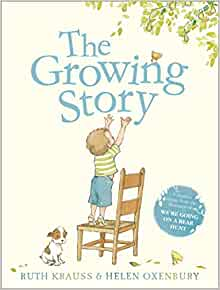 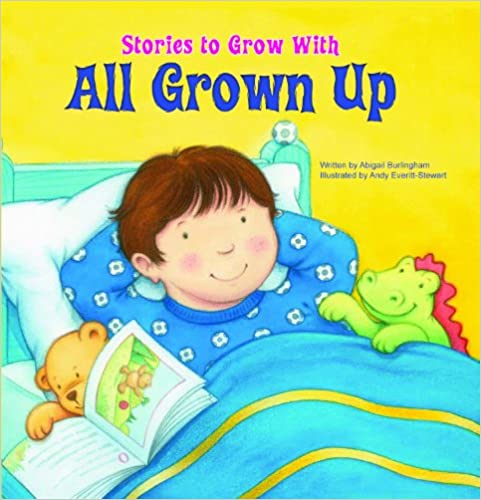 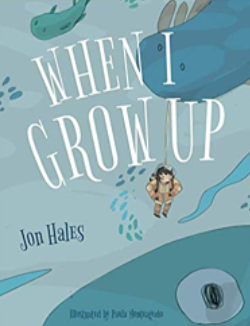 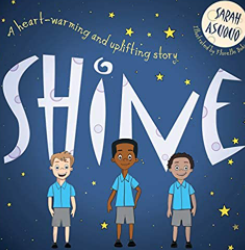 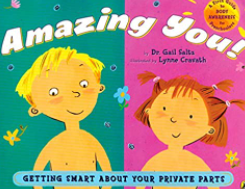 Content of LessonsContent of LessonsContent of LessonsContent of LessonsLesson 1Lesson 2Lesson 2Lesson 3-We will be looking at how can we be helpful..-We will be looking at ways we can be helpful and demonstrating positive feedback. -We will be discussing how we feel when we say goodbye.- We will be exploring feelings of losing and reuniting with someone.-We will be recognising our feelings.-We will be discussing how we feel when we say goodbye.- We will be exploring feelings of losing and reuniting with someone.-We will be recognising our feelings.-We will be looking at how much we have grown.-We will be identifying stages of growth.-We will be describing some of the things people can do at these stages.Lesson 4Lesson 4Lesson 4Lesson 5-We will be looking at what our bodies look like.-We will be identifying which parts of the human body are private.-We will be explaining that a person's genitals help them to make babies when they grow up.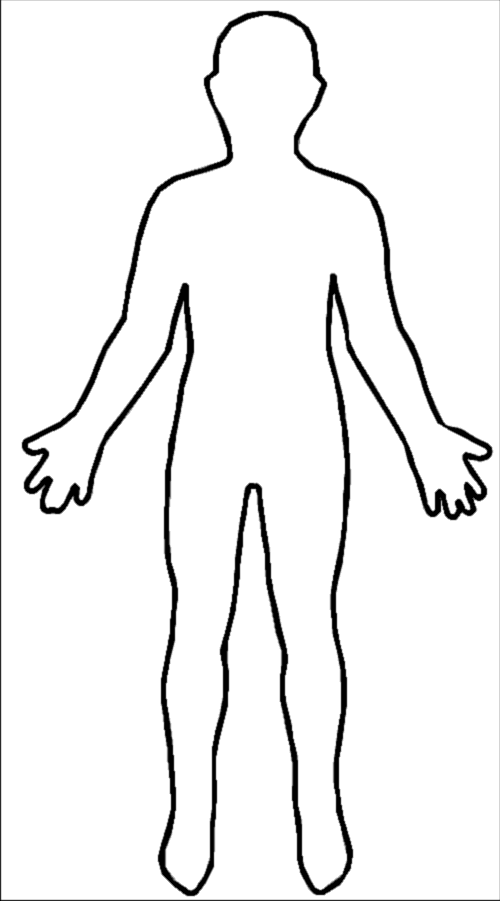 PenisvulvaTesticle Nipples PenisvulvaTesticle Nipples -We will be looking at what privacy means.-We will explain what privacy means.-We will explain that you should not touch others belongings without their permission.KEY VOCAB                                                                    penis   vulva   testicles  nipples   KEY VOCAB                                                                    penis   vulva   testicles  nipples   KEY VOCAB                                                                    penis   vulva   testicles  nipples   KEY VOCAB                                                                    penis   vulva   testicles  nipples   Vocabulary and definitionsVocabulary and definitionspenisThis is the reproductive organ that hangs outside the male body. An organ that can help transport urine (wee) testiclesAlso known as ‘balls’, these are held in the scrotum (sack/ball bag) found below the penisvulvaVulva refers to the external parts of the girl’s genitals which you can see. nipplesMales and females have nipples. Females use their nipples for feeding their babies.